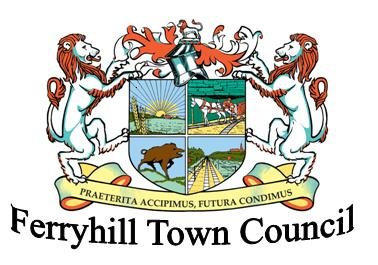 EMPLOYMENTCANDIDATE PACKPOST: 	Works ManagerREFERENCE: 	FTC/ WORKS/ WMCLOSING DATE:	Sunday, 20th February 2022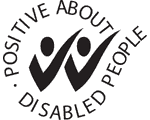 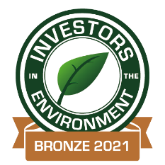 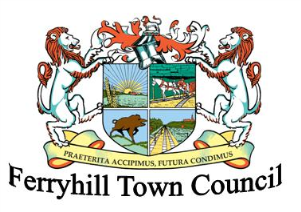 PERSONAL DETAILSAll sections of this form must be completed in BLACK ink or print.THIS SHEET AND THE EQUAL OPPORTUNITIES MONITORING FORM WILL NOT FORM PART OF THE SHORTLISITNG PROCESSEQUAL OPPORTUNITIES MONITORINGThis authority operates a policy of equal opportunities and wishes to ensure that all applicants are considered solely on their merits. Therefore, we need to be able to check that all decisions are not influenced by unfair or unlawful discrimination. To help us to do this, we would be grateful if you would complete this short questionnaire. Your answers will be treated with the utmost confidence and will be used for statistical purposes only.The information on this form may be entered onto a computer and used for statistical, administrative and payroll purposes. Under terms and conditions of the DATA PROTECTION ACT 2018 the data will be treated in a secure and confidential manner and not kept for longer than necessaryGender	Man 	Woman 	Intersex 	Non-binary 	Prefer not to say If you prefer to use your own term, please specify hereAre you married or in a civil partnership?	Yes 	No 	Prefer not to say Age	16-24 	25-29 	30-34 	35-39 	40-44 	45-49 	50-54 	55-59 	60-64 	65+ 	Prefer not to say What is your ethnicity?Ethnic origin is not about nationality, place of birth or citizenship. It is about the group to which you perceive you belong. Please tick the appropriate boxWhiteEnglish 	Welsh 	Scottish 	Northern Irish 	Irish British 	Gypsy or Irish Traveller 	Prefer not to say Any other white background, please write in:Mixed/multiple ethnic groupsWhite and Black Caribbean 	White and Black African 	White and Asian Prefer not to say Any other mixed background, please write in:Asian/Asian BritishIndian 	Pakistani 	Bangladeshi 	Chinese 	Prefer not to say Any other Asian background, please write in: Black/ African/ Caribbean/ Black BritishAfrican 	Caribbean 	Prefer not to say Any other Black/African/Caribbean background, please write in:Other ethnic groupArab 	Prefer not to say Any other ethnic group, please write in:Do you consider yourself to have a disability or health condition?Yes 	No 	Prefer not to say What is the effect or impact of your disability or health condition on your ability to give your best at work? Please write in here:The information in this form is for monitoring purposes only. If you believe you need a ‘reasonable adjustment’, then please discuss this with your manager, or the manager running the recruitment process if you are a job applicant.What is your sexual orientation?Heterosexual 	Gay 	Lesbian 	Bisexual 	Prefer not to say If you prefer to use your own term, please specify here:What is your religion or belief?No religion or belief 	Buddhist 	Christian 	Hindu 	Jewish Muslim 	Sikh 	Prefer not to say If other religion or belief, please write in:What is your current working pattern?Full-time 	Part-time 	Prefer not to say What is your flexible working arrangement?None 	Flexi-time 	Staggered hours 	Term-time hours Annualised hours 	Job-share 	Flexible shifts 	Compressed hours Homeworking 	Prefer not to say If other, please write in:Do you have caring responsibilities? If yes, please tick all that applyNone Primary carer of a child/children (under 18) Primary carer of disabled child/children Primary carer of disabled adult (18 and over) Primary carer of older person Secondary carer (another person carries out the main caring role) Prefer not to say CANDIDATE APPLICATION FORMAll sections of this form must be completed in black ink or print	.Continue on separate sheet if necessaryContinue on separate sheet if necessary.Continue on separate sheet if necessary)APPLYING FOR A JOBThank you for showing an interest in the vacancy we advertised.  Before you fill in your application, please read the following notes.  We hope you find them helpful.Please do not send us a CV (career summary) as we will not be able to consider it.  When filling in the application form, type or write clearly in black ink.  This helps us with photocopying.  In exceptional circumstances if you are unable to complete an application form a CV will be accepted.  This must be agreed with the Town Clerk.If you have not been contacted with regard to your application within two weeks of the stated closing date, please assume that it has been unsuccessful.If you are posting your application, please check the cost of postage as some applications weigh more than the usual first or second class postage prices.When applying for the post, please only return the following documents to enquiries@ferryhill.gov.uk or to the Town Clerk, Ferryhill Town Council, Town Hall, Ferryhill, County Durham, DL17 8JL, by the deadline date:Personal details sheetEqual opportunities monitoring sheetCandidate application formRecruitment QuestionnaireRecruitment TimetableThe selection process will involve a short listing of suitable candidates by Officers, and then a final interview with Officers.  Short listed applicants will be notified by letter.  The timetable is as follows
Closing Date:	20th February 2022 Short listing:	Week commencing 28th February 2022Interview:		Week commencing 14th March 2022If you have any queries on any aspect of the appointment process, or require additional information or merely wish to have an informal and confidential discussion, please contact theTown Clerk on 01740 652157For further information about Ferryhill Town Council, please visit the Council’s website (www.ferryhill.gov.uk)When we select for interview we use the following 3 documents to identify suitable candidates:A)	Job DescriptionB)	Person SpecificationC)	Application FormJOB DESCRIPTIONThis tells you the main responsibilities of the job.PERSON SPECIFICATIONThis is the most important document which explains what we are looking for.  It tells you what knowledge, experience and skills you need to do the job.  We call these the ‘criteria’, which we use to make appointments.‘Essential’ criteria are those which you must have to successfully carry out the responsibilities of the job.  The person specification should show you which criteria we will use to shortlist for the interview.‘Desirable’ criteria may be included.  These are extra requirements which we may use if we receive too many forms which meet our ‘essential’ criteria.You should ensure that in completing your application, you show how you meet these specific criteria.APPLICATION FORMIf you want to apply for more than one job, please fill in a separate application for each job.It is a good idea to make a rough draft first.  Check through your draft to make sure that it is clear and that it covers all the criteria, before you fill in the form.  Please give all the information you think we may need, as we cannot guess or assume anything about you.EDUCATION, QUALIFICATIONS AND TRAININGBe as comprehensive as possible.  The advertisement will indicate if a qualification is essential for the role.  All offers of employment are subject to proof of relevant professional qualifications and membership documents of any professional bodies.  You may have gained further relevant knowledge, skills and abilities from other training opportunities, ensure that you make reference to this.EMPLOYMENT HISTORYPlease give details of your current employer first and then details of previous employers, listing the most recent first.INFORMATION IN SUPPORT OF YOUR APPLICATIONPlease tell us anything you think is relevant to the job you are applying for.  You will need to give us enough information so that we can judge whether you are suitable for the job.For example, if the job requires experience of report writing, tell us about the type of reports you have written, the main contents and who the reports were for.You may have relevant experience from activities outside work.  This may show the things we are looking for just as much as any work experience.  For example, you many have skills and experience from running a club or voluntary group.PERSONAL DETAILSYou must complete this section.  Please provide contact numbers.REFERENCESPlease ensure that you give details of two referees with which we can confirm the information given with your application, as well as providing us with information relating to absence, disciplinary record and suitability for the position applied for.  One of the references must be from your present or most recent employer and, if you are a recent school leaver, one should be the Head Teacher of your last school.  It is the policy of the Authority to seek references prior to interview.  If you have any objections to references being sought at this stage ensure you have made this clear on the form.DISCLOSURE & BARRING SERVICE CRIMINAL RECORDS CHECKIf appropriate to the post, the successful applicant will be required to complete an enhanced disclosure check prior to commencement of employment, which will be organised and paid for by Ferryhill Town Council.EQUAL OPPORTUNITIESPlease also complete and return the Equal Opportunities Recruitment Monitoring form.  This enables Ferryhill Town Council to follow the recommendations of the Equal Opportunities Commission, the Commission for Racial Equality and the Disability Rights Commission, that employers should monitor selection decisions to assess whether equality of opportunity is being achieved.  The information on the form will be treated as confidential, and used for statistical purposes only.  The form will not be treated as part of your application.IF YOU HAVE A DISABILITYIf you have a disability which prevents you from meeting any of the criteria, tell us about this in your application.  Please tell us what we could do to help you meet the criteria.If you need help in filling in the application form or need information in a different forma (for example large print), please let us know.  If you have a disability we will offer you an interview as long as you meet the essential requirements of the job.The Disability Discrimination Act defines ‘disability’ as follows:‘A physical or mental impairment which has a substantial and long-term effect on the person’s ability to carry out normal day to day activities’.DATA PROTECTIONThe information on this form may be entered onto a computer and used for statistical, administrative and payroll purposes.  Under terms and conditions of the DATA PROTECTION ACT 2018 the data will be treated in a secure and confidential manner and not kept for longer than necessary.RECRUITMENT QUESTIONNAIRE FORMIt would be very much appreciated if you complete and return this questionnaire whether or not you intend completing the application form.The information contained within the questionnaire will be used for analysis and will not form any part of the selection process.  Thank you for your co-operation in completing this form.RECRUITMENT QUESTIONNAIREAs part of our work towards ensuring the most effective use of resources, we hope to learn from those who participate in the recruitment process.  To do this, we would be grateful if you would complete this survey form as your views are important to us.  This will provide constructive feedback to facilitate continuous improvement in our service, which will enable us to provide a service which reflects our customers’ needs.It would be very much appreciated if you complete and return this questionnaire whether or not you intend completing the application form.The information contained within the questionnaire will be used for analysis and will not form any part of the selection process.  Thank you for your co-operation in completing this form.Post:		Closing Date GENERAL INFORMATION3.	If you have decided not to apply please state what contributed to your decision.4.	Please indicate your views in relation to the information provided by ticking the boxes belowSigned ………………………………………………..	Date ………………………………..Print name …………………………………………...Thank you for taking the time to complete this surveyThe information on this form may be entered onto a computer and used for statistical, administrative and payroll purposes. Under terms and conditions of the DATA PROTECTION ACT 2018 the data will be treated in a secure and confidential manner and not kept for longer than necessary.PostClosing DateForm No.PERSONAL DETAILSPERSONAL DETAILSPERSONAL DETAILSPERSONAL DETAILSPERSONAL DETAILSPERSONAL DETAILSPERSONAL DETAILSPERSONAL DETAILSPERSONAL DETAILSPERSONAL DETAILSPERSONAL DETAILSSurnameForenameForenameForenameTitle  Mr/Mrs/Miss/MsTitle  Mr/Mrs/Miss/MsAddress(If this is a temporary address, please also give your usual home address)(If this is a temporary address, please also give your usual home address)(If this is a temporary address, please also give your usual home address)(If this is a temporary address, please also give your usual home address)(If this is a temporary address, please also give your usual home address)Email AddressEmail AddressTelephone No. HomeTelephone No. Home	Work	Work	WorkMobile Telephone No.Mobile Telephone No.National Insurance No.National Insurance No.National Insurance No.National Insurance No.REFERENCESREFERENCESREFERENCESREFERENCESREFERENCESREFERENCESREFERENCESREFERENCESREFERENCESREFERENCESREFERENCESREFERENCESREFERENCESREFERENCESREFERENCESREFERENCESREFERENCESPlease give the names and addresses of TWO referees known to you personally, one of whom must be your present or most Please give the names and addresses of TWO referees known to you personally, one of whom must be your present or most Please give the names and addresses of TWO referees known to you personally, one of whom must be your present or most Please give the names and addresses of TWO referees known to you personally, one of whom must be your present or most Please give the names and addresses of TWO referees known to you personally, one of whom must be your present or most Please give the names and addresses of TWO referees known to you personally, one of whom must be your present or most Please give the names and addresses of TWO referees known to you personally, one of whom must be your present or most Please give the names and addresses of TWO referees known to you personally, one of whom must be your present or most Please give the names and addresses of TWO referees known to you personally, one of whom must be your present or most Please give the names and addresses of TWO referees known to you personally, one of whom must be your present or most Please give the names and addresses of TWO referees known to you personally, one of whom must be your present or most Please give the names and addresses of TWO referees known to you personally, one of whom must be your present or most Please give the names and addresses of TWO referees known to you personally, one of whom must be your present or most Please give the names and addresses of TWO referees known to you personally, one of whom must be your present or most Please give the names and addresses of TWO referees known to you personally, one of whom must be your present or most Please give the names and addresses of TWO referees known to you personally, one of whom must be your present or most Please give the names and addresses of TWO referees known to you personally, one of whom must be your present or most recent employer (if previous employers know you by another name, please state this)recent employer (if previous employers know you by another name, please state this)recent employer (if previous employers know you by another name, please state this)recent employer (if previous employers know you by another name, please state this)recent employer (if previous employers know you by another name, please state this)recent employer (if previous employers know you by another name, please state this)recent employer (if previous employers know you by another name, please state this)recent employer (if previous employers know you by another name, please state this)recent employer (if previous employers know you by another name, please state this)recent employer (if previous employers know you by another name, please state this)recent employer (if previous employers know you by another name, please state this)recent employer (if previous employers know you by another name, please state this)NameNameNameNameJob TitleJob TitleJob TitleJob TitleAddressAddressAddressAddressCountyPostcodeCountyPostcodeEmail AddressEmail AddressEmail AddressEmail AddressEmail AddressEmail AddressMay we contact this referee without further reference to you?May we contact this referee without further reference to you?May we contact this referee without further reference to you?May we contact this referee without further reference to you?May we contact this referee without further reference to you?May we contact this referee without further reference to you?YES  /  NOYES  /  NOMay we contact this referee without further reference to you?May we contact this referee without further reference to you?May we contact this referee without further reference to you?May we contact this referee without further reference to you?May we contact this referee without further reference to you?May we contact this referee without further reference to you?May we contact this referee without further reference to you?YES  /  NOYES  /  NODECLARATIONDECLARATIONDECLARATIONDECLARATIONDECLARATIONI declare that the information set out in this application form is true in all aspects and that false information may render me liable for dismissal if I am appointed.I declare that the information set out in this application form is true in all aspects and that false information may render me liable for dismissal if I am appointed.I declare that the information set out in this application form is true in all aspects and that false information may render me liable for dismissal if I am appointed.I declare that the information set out in this application form is true in all aspects and that false information may render me liable for dismissal if I am appointed.I declare that the information set out in this application form is true in all aspects and that false information may render me liable for dismissal if I am appointed.SignedDateThe information on this form may be entered onto a computer and used for statistical, administrative and payroll purposes. Under terms andConditions of the DATA PROTECTION ACT 2018 the data will be treated in a secure and confidential manner and not kept for longer than necessary.The information on this form may be entered onto a computer and used for statistical, administrative and payroll purposes. Under terms andConditions of the DATA PROTECTION ACT 2018 the data will be treated in a secure and confidential manner and not kept for longer than necessary.The information on this form may be entered onto a computer and used for statistical, administrative and payroll purposes. Under terms andConditions of the DATA PROTECTION ACT 2018 the data will be treated in a secure and confidential manner and not kept for longer than necessary.The information on this form may be entered onto a computer and used for statistical, administrative and payroll purposes. Under terms andConditions of the DATA PROTECTION ACT 2018 the data will be treated in a secure and confidential manner and not kept for longer than necessary.The information on this form may be entered onto a computer and used for statistical, administrative and payroll purposes. Under terms andConditions of the DATA PROTECTION ACT 2018 the data will be treated in a secure and confidential manner and not kept for longer than necessary.PostDepartmentClosing DateForm No.CURRENT OR MOST RECENT EMPLOYMENTCURRENT OR MOST RECENT EMPLOYMENTCURRENT OR MOST RECENT EMPLOYMENTCURRENT OR MOST RECENT EMPLOYMENTCURRENT OR MOST RECENT EMPLOYMENTCURRENT OR MOST RECENT EMPLOYMENTPost  heldName and address of employerName and address of employerDate appointedSalary / GradeNotice requiredDate of leaving (if applicable)Date of leaving (if applicable)Reason for leavingDUTIES AND RESPONSIBILITIESPlease include any relevant experience in respect of the post you are applying for.PREVIOUS EMPLOYMENTPREVIOUS EMPLOYMENTPREVIOUS EMPLOYMENTPREVIOUS EMPLOYMENTPREVIOUS EMPLOYMENTPlease list most recent firstPlease list most recent firstPlease list most recent firstPlease list most recent firstPlease list most recent firstName and address of EmployersPosition heldGrade / SalaryDatesFrom - ToReason for leavingSUPPORTING INFORMATION / EXPERIENCEAny other experience or information in support of your application which is not detailed elsewhere in the application form.Please show how you meet the criteria detailed in the Person Specification form.EDUCATION AND QUALIFICATIONS  -  SECONDARY EDUCATIONEDUCATION AND QUALIFICATIONS  -  SECONDARY EDUCATIONEDUCATION AND QUALIFICATIONS  -  SECONDARY EDUCATIONEDUCATION AND QUALIFICATIONS  -  SECONDARY EDUCATIONSchool  /  CollegeSubjectQualification (eg GCSE, O/A Level)GradeEDUCATION AND QUALIFICATIONS  -  FURTHER EDUCATIONEDUCATION AND QUALIFICATIONS  -  FURTHER EDUCATIONEDUCATION AND QUALIFICATIONS  -  FURTHER EDUCATIONEDUCATION AND QUALIFICATIONS  -  FURTHER EDUCATIONSchool  /  CollegeSubjectQualification (eg A Level, Degree etc)GradeTECHNICAL OR PROFESSIONAL MEMBERSHIP / QUALIFICATIONTECHNICAL OR PROFESSIONAL MEMBERSHIP / QUALIFICATIONTECHNICAL OR PROFESSIONAL MEMBERSHIP / QUALIFICATIONInstituteGrade of MembershipYear of ElectionFURTHER TRAINING DEVELOPMENTGENERAL HEALTHGENERAL HEALTHGENERAL HEALTHGENERAL HEALTHHow many days absence from work through illness have you had over the last two years?How many days absence from work through illness have you had over the last two years?How many days absence from work through illness have you had over the last two years?How many periods of absence have you had in the last two years due to illness?How many periods of absence have you had in the last two years due to illness?How many periods of absence have you had in the last two years due to illness?Please give the name, address and telephone number of your G.P.Please give the name, address and telephone number of your G.P.Please give the name, address and telephone number of your G.P.Please give the name, address and telephone number of your G.P.NameAddressTel. No.OTHER INFORMATIONOTHER INFORMATIONOTHER INFORMATIONDo you possess a current driving licence?YES / NOIf ‘yes’ do you have regular access to a car?YES / NOWhere applicableIf this application is in respect of a post requiring statutory registration or a professional qualification, successful candidates will be required to produce current registration certificates prior to commencement of employment.If this application is in respect of a post requiring statutory registration or a professional qualification, successful candidates will be required to produce current registration certificates prior to commencement of employment.If this application is in respect of a post requiring statutory registration or a professional qualification, successful candidates will be required to produce current registration certificates prior to commencement of employment.RELATIVES AT FERRYHILL TOWN COUNCILRELATIVES AT FERRYHILL TOWN COUNCILRELATIVES AT FERRYHILL TOWN COUNCILRELATIVES AT FERRYHILL TOWN COUNCILRELATIVES AT FERRYHILL TOWN COUNCILRELATIVES AT FERRYHILL TOWN COUNCILAre you related to any Member or Senior Officer of this Authority?Are you related to any Member or Senior Officer of this Authority?Are you related to any Member or Senior Officer of this Authority?Are you related to any Member or Senior Officer of this Authority?YES / NOYES / NOIf  YES please give the names and state the relationship. Failure to disclose such a relationship may lead to your disqualification from appointment and, if appointed, may make you liable for dismissal.If  YES please give the names and state the relationship. Failure to disclose such a relationship may lead to your disqualification from appointment and, if appointed, may make you liable for dismissal.If  YES please give the names and state the relationship. Failure to disclose such a relationship may lead to your disqualification from appointment and, if appointed, may make you liable for dismissal.If  YES please give the names and state the relationship. Failure to disclose such a relationship may lead to your disqualification from appointment and, if appointed, may make you liable for dismissal.If  YES please give the names and state the relationship. Failure to disclose such a relationship may lead to your disqualification from appointment and, if appointed, may make you liable for dismissal.If  YES please give the names and state the relationship. Failure to disclose such a relationship may lead to your disqualification from appointment and, if appointed, may make you liable for dismissal.NameRelationshipNameRelationshipCanvassing of members of the Council, any Committee of the Council, or Officers directly or indirectly for any appointment with the council is prohibited and shall disqualify the candidate for that appointment.Canvassing of members of the Council, any Committee of the Council, or Officers directly or indirectly for any appointment with the council is prohibited and shall disqualify the candidate for that appointment.Canvassing of members of the Council, any Committee of the Council, or Officers directly or indirectly for any appointment with the council is prohibited and shall disqualify the candidate for that appointment.Canvassing of members of the Council, any Committee of the Council, or Officers directly or indirectly for any appointment with the council is prohibited and shall disqualify the candidate for that appointment.Canvassing of members of the Council, any Committee of the Council, or Officers directly or indirectly for any appointment with the council is prohibited and shall disqualify the candidate for that appointment.Canvassing of members of the Council, any Committee of the Council, or Officers directly or indirectly for any appointment with the council is prohibited and shall disqualify the candidate for that appointment.DECLARATIONI certify that the information given on this form is true and correct to the best of my knowledge. I understand that the giving of false or misleading statements or withholding material or information may result in disciplinary action, including dismissal.I understand that if the post is one which has substantial access to children or vulnerable people, the Council have my permission to proceed with any relevant police checks.I understand that the appointment, if offered, will be subject to satisfactory medical clearance and references.Signature	DateThe information on this form may be entered onto a computer and used for statistical, administrative and payroll purposes. Under terms and conditions of the DATA PROTECTION ACT 2018 the data will be treated in a secure and confidential manner and not kept for longer than necessary.1.	How did you find out about the post? (Tick relevant box)Pa.	Town Council’s Websiteb.	Town Council’s Facebook Pagec.	Indeed websited.	North East Jobs websitee.	Job Centref.	Word of Mouthg.	Publication (please specify)h.	Other (please specify2.	Please specify what attracted you to apply? (tick relevant boxes)Pa.	Salaryb.	Nature of the jobc.	Other benefitsd.	Career Opportunitiese.	Advertf.	Other (please specify)1Unsatisfactory2Satisfactory3Good4Excellent1.Guidance to Candidates2.Layout of application form3.Employment information4.Standard and relevance of other information5.Ease of reading and clarity of material6.Overall level of satisfaction with information5.	Which aspects of the pack did you feel were most useful?6.	Were there any aspects of the pack that did not meet your requirements?7.	Please provide any general comments you may have upon the recruitment service that has been provided.8.	How do you think the pack could be improved?